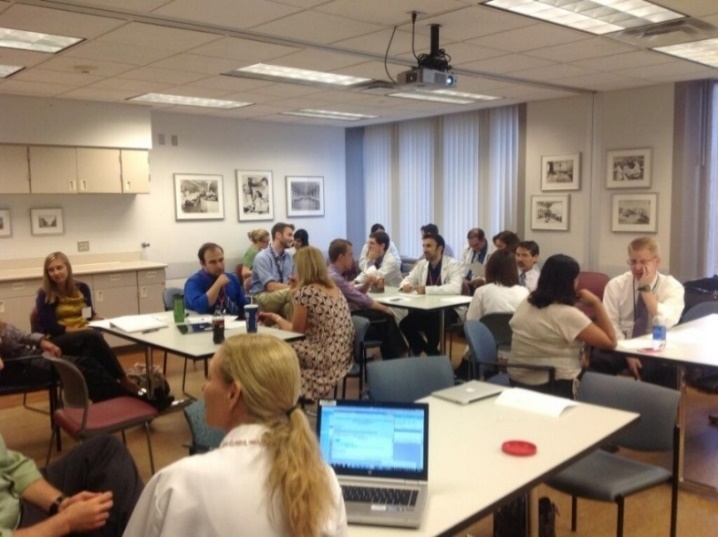 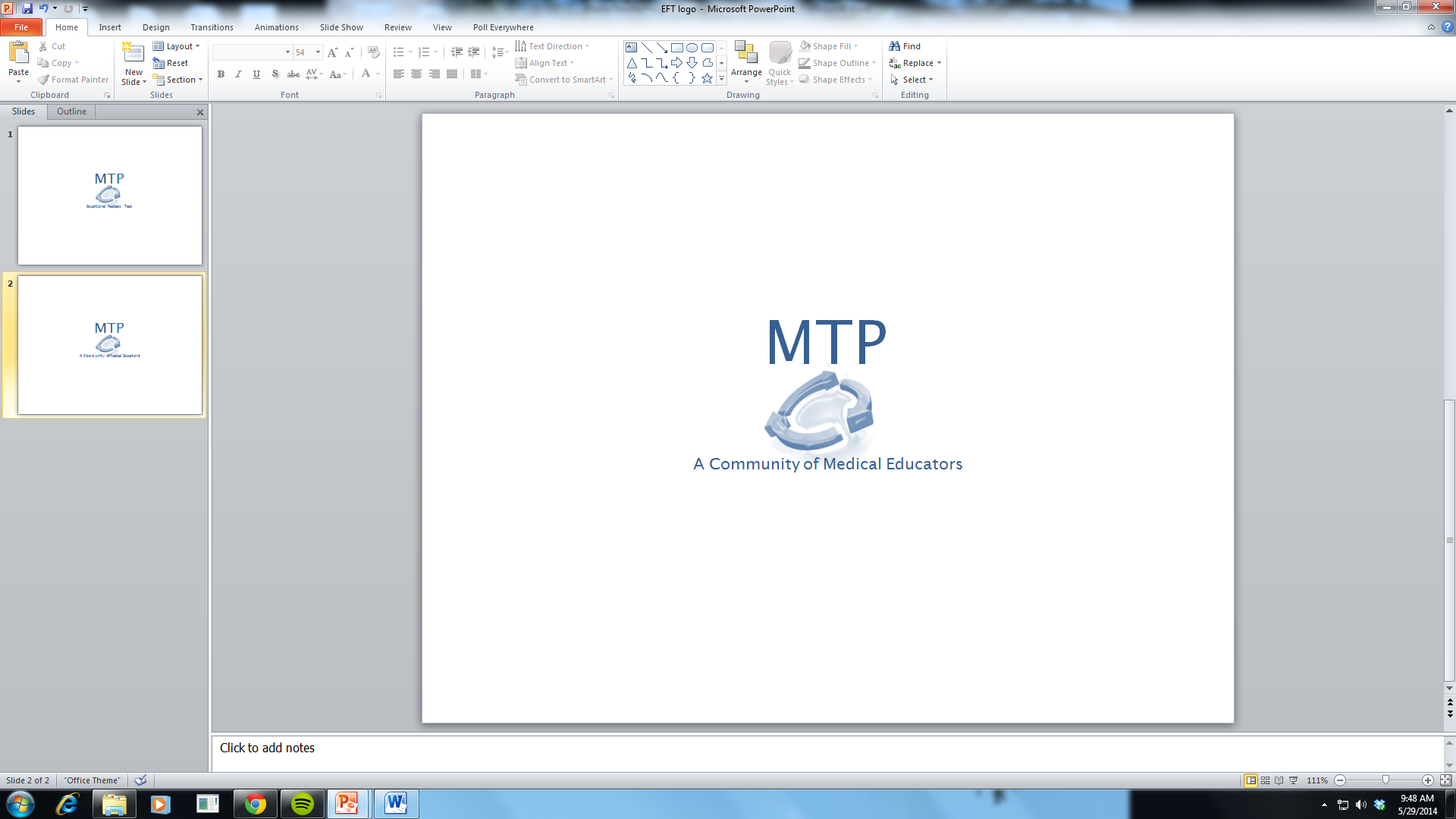 PGY-1PGY-2PGY-3MTP meetingsMonthly meetings separate from noon conference to include MTP members and faculty mentors as available.  Topics:  Mentorship, Diagnosing the Learner, Learning styles, Learning objectives, Large group presentations, Teaching on rounds, Testing/assessment, Educational research, Scholarship storming sessionsMonthly meetings separate from noon conference to include MTP members and faculty mentors as available.  Topics:  Mentorship, Diagnosing the Learner, Learning styles, Learning objectives, Large group presentations, Teaching on rounds, Testing/assessment, Educational research, Scholarship storming sessionsMonthly meetings separate from noon conference to include MTP members and faculty mentors as available.  Topics:  Mentorship, Diagnosing the Learner, Learning styles, Learning objectives, Large group presentations, Teaching on rounds, Testing/assessment, Educational research, Scholarship storming sessionsScholarly projectIdentify project interest.Begin educator portfolio.Design project.  Begin execution.Complete project – submit for at least one poster presentation or publication.Mentee programPaired with mentee from Undergraduate Program in Medical Sciences at end of PGY-1.  Goals/expectations to be set a meeting with mentees in attendance.Longitudinal relationship with UPMS student including regular communication, clinical shadowing, and career guidance.Mentees to perform quarterly “check-ins” via standardized form with Dr. Menon regarding number of times communicated with mentor and clinical shadowing.Mentee and mentor required to write biannual reflection on product of mentoring relationship (experiences, barriers, personal growth).  Longitudinal relationship with UPMS student including regular communication, clinical shadowing, and career guidance.Mentees to perform quarterly “check-ins” via standardized form with Dr. Menon regarding number of times communicated with mentor and clinical shadowing.Mentee and mentor required to write biannual reflection on product of mentoring relationship (experiences, barriers, personal growth).  Feedback on clinical teachingReceive structured clinical teaching feedback on roundsHelp teach in medical student clinical skills lab and receive feedbackReceive structured clinical teaching feedback on roundsHelp teach in medical student clinical skills lab and receive feedbackMedEd electiveNot available2 vs 4 week long elective with following activities:Participates in Educational Consult Team Perform needs assessment for scholarly project.  Begin execution.Help with design of AHD and coordination of noon reportsPhysical exam rounds with studentsStill have 2-3 half days of clinic/weekLead MedEd journal club discussion at MTP sessions2 vs 4 week long elective with following activities:Participates in Educational Consult Team Perform needs assessment for scholarly project.  Begin execution.Help with design of AHD and coordination of noon reportsPhysical exam rounds with studentsStill have 2-3 half days of clinic/weekLead MedEd journal club discussion at MTP sessionsNoon reportMonthly educational component to noon report – can be expounding on educational component of case from the week or a lecture on topic from MTP.  Each participant does 1 per year.Monthly educational component to noon report – can be expounding on educational component of case from the week or a lecture on topic from MTP.  Each participant does 1 per year.Monthly educational component to noon report – can be expounding on educational component of case from the week or a lecture on topic from MTP.  Each participant does 1 per year.MentorshipEach MTP resident is paired with on faculty educator for longitudinal mentorship.Each MTP resident is paired with on faculty educator for longitudinal mentorship.Each MTP resident is paired with on faculty educator for longitudinal mentorship.